Муниципальное дошкольное образовательное учреждение              «Детский сад №122 комбинированного вида»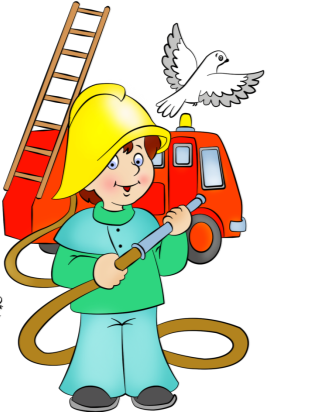 Проект по пожарной безопасности«Огонь-друг, огонь-враг.»                                                                                                                                                                                                                                                                                        Подготовили воспитатели:                                                                            Лапшова С.Н.                                                                            Объедкина Н.Н                                      Саранск 2020г.Актуальность реализации проекта:Огонь с древних времён интересовал человека. Сколько лет огонь угрожает людям, почти столько же они пытаются найти от него защиту. Он красив и ярко-красен, но он жгуч, горяч, опасен. Много лет огонь служит и угрожает людям, а они пытаются найти от него защиту. Можно назвать много факторов, влияющих на увеличение пожаров, но самым важным является человеческий фактор. В современном мире никто не застрахован ни от техногенных катастроф, ни о стихийных бедствий. Особую тревогу мы испытываем за беззащитных маленьких граждан – дошколят. Часто причиной пожара является детская шалость. Поэтому необходимо сформировать у ребёнка сознательное и ответственное отношение личной безопасности и безопасности окружающих, воспитывать готовность к эффективным, обоснованным действиям в неадекватных ситуациях. Эти задачи стоят как перед родителями. Так и перед педагогами детских образовательных учреждений.
Мы пришли к выводу, что необходимо изменить отношение детей и их родителей к этой проблеме. Ведь детский возраст является самым благоприятным для формирования правил пожарной безопасности. Задача родителей и воспитателя помочь узнать как можно больше об окружающем мире, но предостеречь от возможных опасностей, ожидающих их на пути познания. Начинать знакомить детей с пожарной безопасностью нужно с детства, чтобы они знали, как нужно вести себя правильно и безопасно. Данный проект позволяет в лёгкой игровой форме дать детям начальные знания пожарной безопасности.
Цель проекта:  дать детям начальные знания по пожарной безопасности. Формирование у детей основ пожарной безопасности, навыков осознанного, безопасного поведения, создание условий для усвоения и закрепления знаний и умений, необходимых для действий в экстремальных ситуациях и закрепления знаний детей о правилах пожарной безопасности, бережного отношения к природе.
Задачи проекта: 1. Образовательные:• Познакомить с историей возникновения огня.• Дать понятие детям, что огонь бывает другом, а бывает и врагом.• Учить детей видеть, когда огонь друг, а когда враг.2. Развивающие:• Формировать умение реально оценивать возможную опасность.• Помочь детям запомнить правила пожарной безопасности.• Знать правила поведения на природе, в быту.• Развивать творческие способности дошкольников.3. Воспитательные:• Воспитывать чувство осторожности и самосохранения.• Воспитывать в детях уверенность в своих силах, проводить профилактику страха перед огнем и сигналом оповещения о пожаре.• Воспитывать чувства благодарности «Пожарным», которые помогают нам в трудных ситуациях.• Воспитывать любовь к природе, культуру поведения.4. Практические:• Прививать практические навыки поведения детей при возникновении пожара.• Учить элементарным действиям по тушению очага возгорания.• Показать родителям знания и умения детей, приобретенные в ходе реализации проекта, вовлечь их в процессформирования навыков пожарной безопасности.• Учить детей правильно вести себя на природе, уметь защитить себя и своих близких.Вид проекта: творческо-информационный.
Продолжительность – долгосрочный.
Участники проекта: дети подготовительной группы, воспитатели, родители, музыкальный руководитель.
Проблемная ситуация:Любопытство детей, часто ставят их перед реальными опасностями. С каждым годом возрастает число пострадавших детей от пожара, которые происходят по их вине.Дети дошкольного возраста не знают назначение огня, у них отсутствует защитная психологическая реакция на безопасную обстановку, дети не знают, как действовать при пожаре и это вызывает беспокойство за безопасность детей.Основные направления:• Использовать обучающие ООД, беседы, дидактические игры, просмотр мультфильмов, восприятие художественной литературы, обсуждение ситуаций с целью предупреждения несчастных случаев при возникновении пожара, практические занятия, досуги, праздники.Вид проекта:Творческий, информационно-практико-ориентированный. семейный, групповой.Время реализации проекта:Сентябрь – май.Участники проекта:Дети группы коррекционного развития, родители, воспитатели групп, музыкальный руководитель.Целевые ориентиры1. Правильное поведение в экстремальной ситуации;2. Умение набирать номер телефона пожарной части, вести диалог с диспетчером по телефону;3. Умение четко называть свой адрес;4. Знать средства пожаротушения: вода, огнетушитель, земля, песок, снег;5. Уметь правильно действовать в случае обнаружения пожара;6. Знать о профессии пожарного;7. Изменение отношения родителей к пожарной безопасности;8. Осознанное выполнение правил противопожарной безопасности.9.Расширение кругозора детей, словарного запаса.10.Получение детьми начальных знаний по пожарной безопасности.11.Вовлечение родителей в совместную деятельность с детьми.Продукт проектной деятельности:• Изготовление совместно с детьми плакатов по пожарной безопасности«Мы хотим с огнем дружить».• Изготовление альбомов «Что мы знаем про огонь» (Рисунки детей).• Наглядная информация для родителей по пожарной безопасности: оформление стендов, составление памяток.• Драматизация сказки «Кошкин дом»• Мероприятия совместно с пожарной частью.• Мероприятия совместно с родителями.Перспектива реализации проекта:Для эффективного использования информационно–коммуникационных технологий по формированию навыков безопасного поведения детей и защиты окружающей среды детскому саду необходимо :1) Приобретение настольных игр по пожарной безопасности в ДОУ.2) Совместное создание макета детского сада: дети, родители, воспитатели.Описание проекта:Этапы проекта:I этап. Подготовительный.• Разработка плана работы по проекту «Пожарная безопасность».• Доведение до сведения родителей воспитанников цели и содержания проекта.• Анкетирование родителей.• Привлечение родителей, воспитателей, специалистов ДОУ к подборке материала по пожарной безопасности.• Изготовление совместных плакатов по пожарной безопасности: дети, родители, воспитатели.• Подбор детской художественной литературы для чтения детям.• Подбор дидактических игр по пожарной безопасности.• Создание презентаций по пожарной безопасности.• Подбор методическим материалом, литературой по данной теме.2 этап. Реализация проектаРабота с родителями 
Работа с родителями – одно из важнейших направлений воспитательно-образовательной работы в ДОУ. Для благополучия ребенка очень важно выбрать чёткую стратегию сотрудничества. Ведь круг проблем, связанный с безопасностью ребёнка. Невозможно решить только в рамках детского сада. Поэтому необходим тесный контакт с родителями. Ведь они заинтересованные партнёры, активные помощники в работе с детьми по данному направлению. Ничто не воспитывает с такой убедительностью, как наглядный пример взрослых. 
Цель работы с родителями – объяснить актуальность, важность проблемы безопасности детей. Повысить образовательный уровень родителей по данной проблеме, обозначить круг правил с которыми необходимо знакомить, прежде всего, в семье.
Формы работы с родителями
Мероприятия, совместные с родителями:
1. Родительское собрание «Что должны знать дошкольники о ППБ»
2. Конкурс семейных работ на противопожарную тематику
3. Досуг «Мы пожарными растём»
Консультации:
1. Знакомим детей со службой 01
2. «Ребёнок один дома»
3. «Откуда опасность»
4. «Новогодние забавы»
5. «Детям о труде пожарных»
6. «Безопасность в нашем доме»
Папки – передвижники:
1. «Спички – не игрушка, огонь – не забава»
2. «Возможные причины возникновения пожара»
3. «Средства пожаротушения в доме»
4. «Пожарная безопасность»
5. «Практические рекомендации по действиям людей при пожаре »
Формы реализации проекта:
Игровая деятельность, продуктивная деятельность, исследовательская деятельность, занятия, экскурсии, досуговая деятельность.
Игровая деятельностьДидактические игры: «Огнеопасные предметы», «Если возник пожар». «Угадай профессию», «Кому, что нужно для работы», «Опасные соседи», «Доскажи словечко» «Причины пожаров»Моделирование опасных ситуаций на макете: 
«Пожароопасные места в квартире»,
«Твои первые действия при пожаре».Формы реализации проекта в продуктивной деятельности:
- Организация выставки детских рисунков «Отчего возник пожар»; Конкурс детских рисунков по мотивам сказки «Огневик и облачные слоны»- конструирование «Пожарная часть»;
- аппликация «Осторожно огонь»;
- изготовление атрибутов к сюжетно-ролевым играм.
Формы реализации проекта на занятиях
1. Ознакомление с художественной литературой: 
Е. Пермяк «Как человек с огнём подружился»
Л. Толстой «Пожарные собаки»
Н. Белянина «На досуге» «От горячей спички»
Б.Житков «Пожар» «Дым»
Т. Фетисов «Куда спешат красные машины»
2. Беседы«Эта спичка – невеличка».
«Огонь – друг, огонь – враг»
«Отчего происходят пожары»
«Беседа о труде пожарных»
«О пользе огня в жизни человека»
«Электрические предметы в доме»
Беседа по плакатам «Пожарная безопасность»
3.Развитие речи
- составление творческих рассказов;
- загадки;
- пересказ рассказа Л. Толстого «Пожарные собаки»;
- чтение пословиц на данную тему;
- литературная викторина «Разрешается – запрещается»;
- постановка кукольного театра «Кошкин дом».
Формы реализации проекта в исследовательской деятельности
- «Чем можно потушить огонь»
- «Что горит сильнее»
- «Пожары загрязняют воздух»
Формы реализации проекта посредством экскурсий, встреч
- экскурсия в пожарную часть
- экскурсия по детскому саду. Знакомство с пожарным уголком в ДОУ
- встречи с пожарным инспектором
- знакомство с системой оповещения. Эвакуационными путями. Учебная эвакуация.
Формы реализации проекта в досуговой деятельности.
1. Музыкальное развлечение «Кошкин дом»
2. Спортивные развлечения «Мы пожарными растём»
3. Литературная викторина «Огонь-друг, огонь-враг»
4. Досуг «Что мы знаем об огне»
5. Блиц – турнир «Ни ночью, ни днём не балуйтесь, дети, с огнём»Ожидаемые результаты:
- повышение у детей уровня знаний о пожарной безопасности;
- формирование устойчивых навыков самосохранения, осознанного безопасного поведения;
- изменение отношения родителей к данной проблеме.
3 этап. Результаты проекта• Дети адекватно реагируют на звук пожарной сигнализации, осознанно и быстро выполняют все действия при эвакуации;• При проведении тренировочных мероприятий было выявлено, что все дети четко усвоили номер, по которому нужно вызывать пожарную часть; умеют правильно вести диалог с диспетчером дежурной пожарной части.
4 этап – Заключительный
Цель: осуществление педагогического мониторинга и определение дальнейших форм реализации проекта.• При проведении тренировочных мероприятий, выявлено, что 90% детей в подготовительной группе, правильно называют свой домашний адрес и адрес детского сада.• Дети знают средства подручные пожаротушения (песок, вода, земля, снег, ткань) и умеют ими пользоваться.• Дети познакомились с профессией пожарного, знают ее предназначение, многие изъявили желание стать «Пожарным».• Родители стали серьезнее относиться к правилам пожарной безопасности, откликаются на просьбы воспитателей, с удовольствием принимают участие в совместных мероприятиях с детьми, участвуют в изготовлении атрибутов, костюмов.• Проведенные мероприятия показали, что дети усвоили весь материал, правильно отвечают на поставленные вопросы, осознанно выполняют правила пожарной безопасности.• Оформлены выставки рисунков по пожарной безопасности на тему «Есть такая профессия - ПОЖАРНЫЕ», плакатов (сотворчество детей, родителей и воспитателей), альбомов (рисунки детей).• Интеллектуальные викторины, беседы и занятия по пожарной безопасности в группах, инсценировки сказок:Интеллектуальная викторина: «Опасение – половина спасения».- НОД на тему «В мире электроприборов».-Инсценировка сказки «Кошкин дом».5этап. Продукт проектной деятельности.4.1. Коллективная работа «Загорелся Кошкин дом…»4.2. Книжная выставка «Огонь вокруг нас»4.3. Выставка в группе «Осторожно, огонь!».4.4. Встреча с интересным человеком: «Профессия – пожарный»4.5. Оформление уголка пожарной безопасности в группеЛитература: 
1. Аралина Н. А. Ознакомление дошкольников с правилами пожарной безопасности –М. : «Издательство Скрипторий 2003», 2007. – 72 с. 
2. Гарнышева Т.П. ОБЖ для дошкольников. – М.: Детство-пресс, 2010. – 128 с.
3. Кононова И. В. Сценарии по пожарной безопасности для дошкольников – 2-е изд. - М. : «Айрис пресс, 2007 – 128 с.
4. Максимчук Л.В. Что должны знать дети о пожарной безопасности. - М.: Центр педагогического образования, 2008 
5. Пикулева Н. Пожарная безопасность //Дошкольное воспитание. – 2007 - №4
6. Прилепко Е. Формирование знаний о противопожарной безопасности //Дошкольное воспитание. 2006. №5. - С.39 
7. Шорыгина Т.А. Беседы о правилах пожарной безопасности. – М.: Сфера, 2013. – 648.В.А. Степанов «Азбука в загадках».9.С.Я. Маршак «Пожар», «Рассказ о неизвестном герое», «Кошкин дом».10.Л.Н. Толстой «Пожарные собаки».11.Б. Жидков «Пожар в море», «Дым», «Пожар».12.К. Чуковский «Путаница».ПриложениеЗагадкиВсе ест - не наестся, а пьет - умирает (огонь).Без рук, без ног, а бушует (огонь).Шипит и злится, а воды не боится (огонь).Дремлют в домике девчонки - бурые шапчонки (спички).Летала мошка-сосновая ножка, на стог села - все сено съела (спичка).С языком, а не лает, без зубов, а кусает (огонь).Что бывает, если птички зажигают дома спички? (огонь).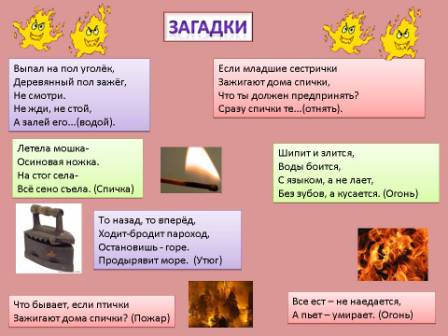 Пословицы- Огонь - беда, и вода - беда, а нет хуже беды, когда ни огня, ни воды.- Искру туши до пожара, беду отводи до удара.- Слезы пожара не тушат.- Плох мир огня с водою.- Спички не тронь, в спичках огонь!- Храбрый не тот, кто страха не знает, а тот, кто узнал и навстречу идет. (О пожарных).- Красный петух прошелся.- Сену с огнем ни ужиться.- Искра мала, да пламень велик.- Не шути с огнем - обожжешься.- Спички - не игрушка, огонь не забава.- Упустишь огонь - не потушить.- Огонь - не вода, схватит - не выплывешь.- Где огонь, там и дым.- Дыма без огня не бывает.- Не играй, кошка, с огнем, обожжешься.- Дорого при пожаре и ведро воды.- Огонь хороший слуга, но плохой хозяин.- Как бы мал огонек не был, всегда от него дым.- Спичка - невеличка, а огонь - великан.Об электроприборахЕсли всю квартиру мама вдруг надумает убрать:Вымыть стены, пол и рамы - я ей буду помогать.Каждой вещи свое место - все игрушки приберу,Со стола, дивана, кресла влажной тряпкой пыль сотру.Но к телевизору, розеткам близко я не подойду:Это место не для деток - зарубите на носу!В каждой комнатной розетке есть невидимый огонь.У него характер вредный - ты рукой его не тронь.Шуток он совсем не терпит, с ним, ребята, не шути:Если он рассвирепеет - все сжигает на пути.Тот огонь, давно известно, электричеством зовут.Он таит в себе опасность – от него подальше будь.С ним домашние приборы заключили договор:Только им огонь покорный - так ведется с давних пор.А приборы служат людям - это значит, нам с тобой.Помогать огонь нам будет - он в приборах деловой;В холодильнике продукты помогает нам хранить,Помогает маме в кухне на плите обед варить.Всю квартиру освещает, если вечер за окном,Брату музыку гоняет, крутит нам магнитофон.Пыль в квартире убирает с пылесосом заодно,Телевизор заставляет нам показывать кино.Он себя ведет достойно, если с ним не баловатьМалышам самим без взрослых те приборы не включать!